Topic: Slave TradeBooksBooks on Africa Lancashire Digital Library - https://fe.bolindadigital.com/wldcs_bol_fo/b2i/search.html?b2bSite=5070&searchBy=ALL&q=AfricaWeb SourcesThe Unsung Heroes of Abolitionhttp://www.bbc.co.uk/history/british/abolition/abolitionists_gallery.shtmlThe Transatlantic Slave Tradehttp://www.bbc.co.uk/history/british/abolition/launch_anim_slavery.shtmlThe Post-Abolition Worldhttp://www.bbc.co.uk/history/british/abolition/black_imagery_gallery.shtmlYour Abolition Historyhttp://www.bbc.co.uk/history/british/abolition/local_trade_history_article_01.shtmlhttps://blackpresence.co.uk/category/black-history/slavery/Africa and the Atlantic Slave Tradehttps://www.nationalarchives.gov.uk/pathways/blackhistory/africa_caribbean/africa_trade.htmThe Caribbean and the Tradehttps://www.nationalarchives.gov.uk/pathways/blackhistory/africa_caribbean/caribbean_trade.htmWhy did the Slave Trade develop?https://www.bbc.com/bitesize/guides/zy7fr82/revision/1What was life like for slaves?https://www.youtube.com/watch?v=EhjBsJF4C20Why did Britain abolish slavery?https://www.bbc.com/bitesize/topics/z2qj6sgReferences and Further ReadingClarkson, T., History of the Rise, Progress and Accomplishment of the Abolition of the African Slave Trade by the British Parliament, London, 1808Hair, P.E.H., Jones, A. and Law, R. (eds) Barbot on Guinea. The writings of Jean Barbot on West Africa 1678-1712, London, 1992

Shillington, K., History of Africa, London, 1989Stepan, N., The Idea of Race in Science: Great Britain 1800-1960, London, 1982Walvin, J., Black Ivory: Slavery in the British Empire (2nd edn), London, 2001TitleAuthorDescriptionCoverDewey RefSlavery: From Africa to the AmericasHatt, ChristineCharts the history of 24 million people taken from their homes in West Africa by force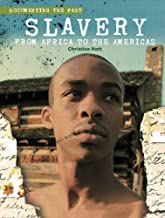 326Slavery and Civil RightsSteele PhillipHistory through exploration of a wealth of primary source material. A factual presentation of each topic is given alongside personal accounts and documents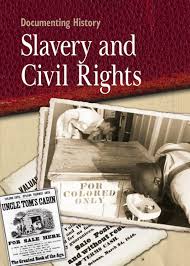 323Transatlantic Slave TradeKillingray David326On loanBlack History: Resistance and AbolitionLyndon, Dan"Black History is brought to life in this exciting and engaging series, bringing together events from early civilisations in Africa right up to modern-day life for black communities across the world."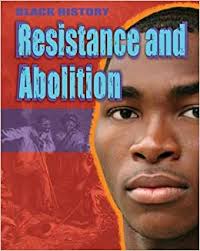 909.0496Black History: Africa and the Slave TradeLyndon, Dan"Black History is brought to life in this exciting and engaging series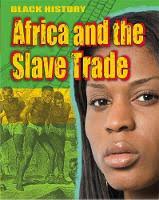 326Story of Slavery, TheCourtauld, SarahA compelling account of the story of slavery from ancient times, through the sugar plantations of the Caribbean and America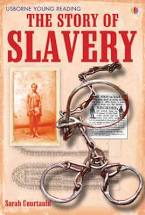 428.6Slave Trade, TheMonaghan, TomIt looks at the driving forces and vested interests behind the slave trade and assesses the legacy slavery has had on working practices around the world.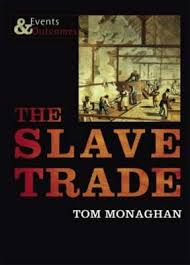 326Uncle Tom`s CabinStowe, H BeecherPublished in 1851, A didactic and sentimental drama set among the slaves of the American SouthFICTION sectionUncle Tom`s CabinStowe, H Beecher"Uncle Tom's Cabin is the most powerful and enduring work of art ever written about American slavery." —Alfred Kazin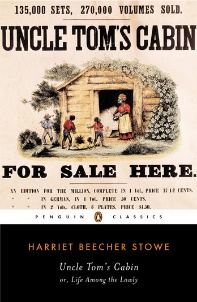 https://fe.bolindadigital.com/wldcs_bol_fo/b2i/productDetail.html?productId=PGC_258216&fromPage=1&b2bSite=5070Uncle Tom`s CabinStowe, H BeecherPublished in 1852, it tells the story of Uncle Tom, a patient, forbearing slave and his misfortunes in a life of being sold from one master to the next.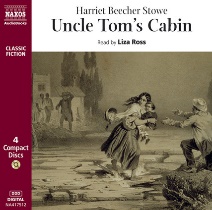 https://fe.bolindadigital.com/wldcs_bol_fo/b2i/productDetail.html?productId=NXA_378422&fromPage=1&b2bSite=5070Twelve Years A SlaveSolomon NorthupAutobiography. First published in 1853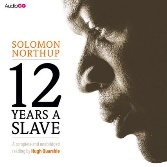 https://fe.bolindadigital.com/wldcs_bol_fo/b2i/mainPage.html?b2bSite=5070